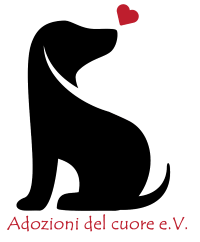 FragebogenKlicken Sie bitte in das leere Kästchen neben der Frage, die Sie beantworten wollen. Sollte Ihre Antwort länger sein, als Platz da ist, so vergrößert sich das Kästchen automatisch.KontaktAdozioni del Cuore e.V.
Moorweg 48
22880 Wedel
Christine Sander
Telefon: 49 (0) 4103 40 75
Email: csander@radylon.com1.	Für welchen Hund interessieren Sie sich? (Name)2.	Warum gerade dieses Tier ?3.	Wie viele Leute leben in Ihrer Familie?4.	Gibt es Kleinkinder im Haus oder im familiären Umfeld?5.	Wer wird in der Familie für das Tier sorgen?6.	Gibt es eine oder mehrere Katzen im Haus? Kennen diese den Umgang mit Hunden?7.	Welche Tiere gibt es sonst noch im Haushalt?8. Hatten oder haben Sie einen Hund? Evtl von einer anderen Organisation (Name?)9.	Wie alt ist die Person, die das Tier betreuen wird?10.	Wie wird der Tagesablauf mit dem Haustier aussehen?11.	Wie lange sind die Spaziergänge und wie oft?12.	Wo ist der Auslauf Ihres neuen Hundes (Park, Wald, Feld, eigener Garten usw.)?13.	Wie lange muss der Hund alleine bleiben können?14.	Gibt es Allergien in der Familie?15.	Wie wird das Tier wohnen(Wohnung, Haus mit Garten, Haus ohne Garten? Ist Ihr Grundstück komplett abgesichert /eingezäunt?)16.	Wie viele qm hat Ihre Wohnung/Haus?17.	Falls Sie in einer Wohnung leben, auf welcher Etage wohnen Sie? Diese Information ist besonders wichtig für sehr kleine, sehr große oder ältere Hunde.Hat die Wohnung einen Aufzug?18.	Leben Sie zur Miete und wenn ja, haben sie ein schriftliches Einverständnis des Vermieters um Hunde zu halten?19.	Sind alle Personen in der Familie mit der Adoption einverstanden?20.	Wie stellen Sie sich das Zusammenleben mit dem neuen Hund vor?21.	Was würden Sie tun, wenn der neue Hund nicht sauber ist und reinpieselt?22.	Darf der neue Hund alle Zimmer im Hause betreten und wenn nicht, welche nicht?23.	Wo wird das Tier schlafen (im Flur, im Bett, im eigenen Korb, in einer Hundehütte, im Zwinger usw.)24.	Was tun Sie, wenn der neue Hund auf Bett oder auf die Sofas klettert?25.	Welche Bodenbeläge haben Sie daheim (Fliesen, Laminat, Parkett, Spannteppich, Steinboden)26.	Wir machen Vorkontrollen und Nachfolgekontrollen, sind Sie bereit jemanden bei sich zu empfangen und ihm den Lebensraum des Tieres zu zeigen?27.	Wo wird das adoptierte Tier die Ferien verbringen (mit Ihnen, in einer Hundepension, bei Bekannten, bei Eltern/Familie etc) und haben Sie das schon abgeklärt?28.	Sind Sie bereit, das adoptierte Tier in Frankfurt, Köln oder München abzuholen?29.	Ihr Name:30.	Ihre Anschrift:31.	Ihre Telefonnummer:32.    Ihre E_Mail Adresse: